Приложение №3КРИТЕРИИ оценки заявок и конкурсных материалов, представленных для участия в ежегодном областном конкурсе «Самая красивая деревня Ульяновской области» среди сельских населённых пунктов Ульяновской областип/пКритерии оценки111.Сохранение истории и культуры, социально-экономическое развитие1.1.Наличие на территории сельского населённого пункта объектов культурного наследия1.2.Осуществление мероприятий, направленных на сохранение объектов культурного наследия, расположенных на территории сельского населённого пункта1.3.Осуществление мероприятий, направленных на сохранение исторических, культурных и духовных ценностей и традиций, историческое просвещение населенияРеализация на территории сельского населённого пункта мероприятий, направленных на развитие малого и среднего предпринимательства1.5.Проведение на территории сельского населённого пункта культурномассовых и спортивных мероприятий1.6.Реализация мероприятий, направленных на сохранение численности населения сельского населённого пункта1.7.Участие жителей сельского населённого пункта в социально значимых мероприятиях, проводимых на территории сельского населённого пункта	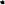 2.Архитектурный облик и природный ландшафт сельского населённого пункта2.1.Реализация мер, направленных на сохранение природных ландшафтов и природных комплексов, находящихся на территории сельского населённого пункта2.2.Наличие на территории сельского населённого пункта уникальных природных ландшафтов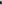 